Коммерческий аудит строймаркетплейса.Проведен коммерческий анализ сайтов конкурентов с целью предупреждения проблемных моментов, которые могут негативно сказаться как на показателе конверсии сайта (отношении числа заказов с сайта к его общей посещаемости), так и на его поисковом продвижении.Выполнение максимального числа пунктов данного аудита будет способствовать развитию вашего сайта, улучшению позиций в поисковых системах и как следствие увеличение входящего целевого трафика.Конкуренты:https://instrument.ru/https://www.vseinstrumenti.ru/https://stroiteltd.ru/https://sandex-snab.ru/https://instrumentale.ru/https://moskva.instrument.ms/Структура.Необходимо провести анализ конкурентов будущего сайта, собрать структуру сайта. Прилагаем структуру маркетплейса.Необходимо выделить основные коммерческие элементы на сайтах конкурентах.Блоки, которые необходимо добавить на сайт:Преимущества (есть в шаблоне). Данный блок нужно вывести на главной странице, а также на продвигаемых страницах каталога. В настоящий момент данный блок в шаблоне находится в слайдере, что не совсем корректно.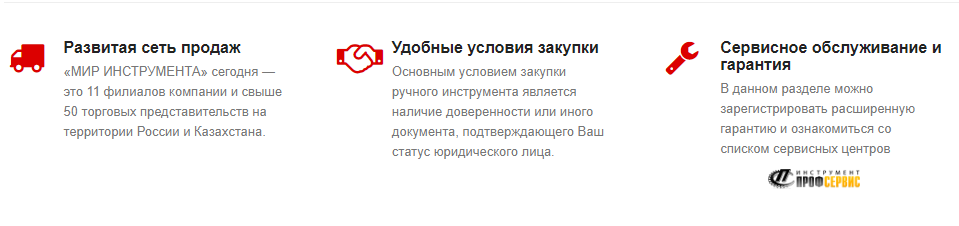 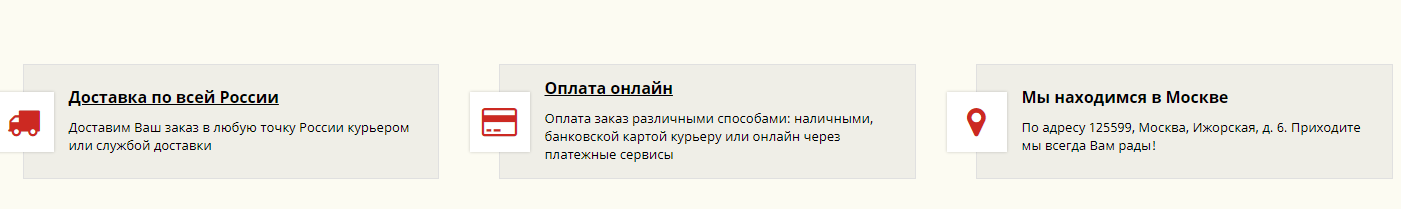 Требуется добавить на сайт информационные разделы (согласно приложенной структуре):Данные разделы выводятся в шапке сайта: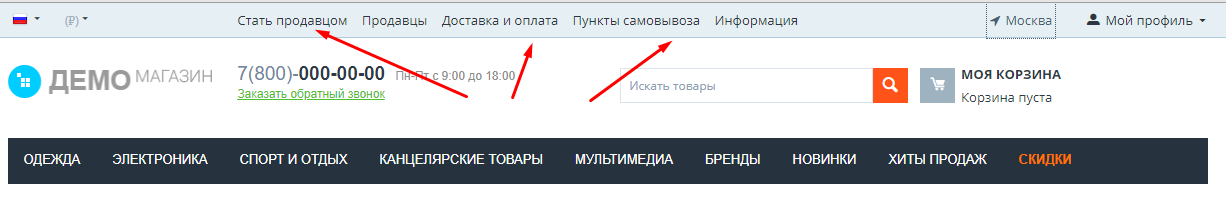 Оплата и Доставка.О компании.Сертификаты.Акции и скидки.Контакты.Партнерам (+выпадающие подразделы Оптовикам, Поставщикам, Тендеры)ГарантииБрендыДанный раздел не имеет смысла выводить в основном меню (как это сделано сейчас в шаблоне). Мы рекомендуем добавить его в шапку, а также вывести на главной странице блок с Брендами. Пример у конкурентов: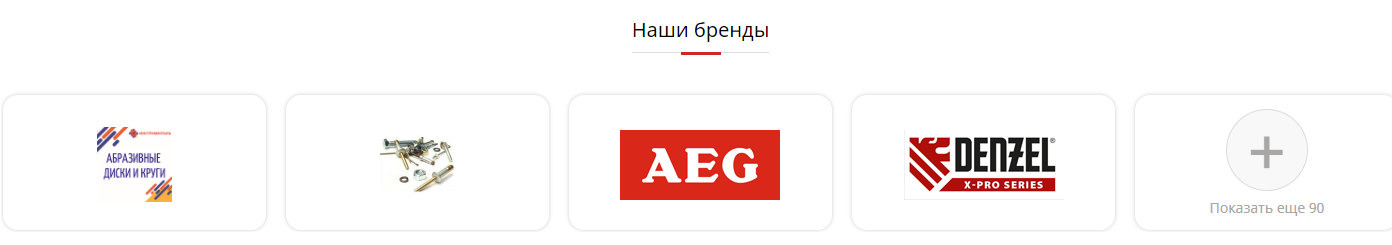 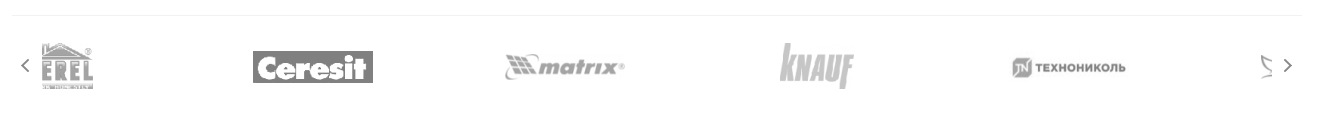 Новости (факультативно). Данный раздел имеет смысл, если есть возможность регулярно его обновлять.Основные инфоразделы дублируются в подвале сайта.Требуется проверить наличие факторов и оценить возможность их внедрение на сайте.Факторы, положительно влияющие на ранжирование коммерческого сайта в ЯндексАссортимент товаров и услуг, представленных на сайте.Широкий ассортимент в каждой товарной категории.Релевантный ассортимент (то есть, на сайте строительного маркетплейса не должно быть, например, посуды).Аксессуары и запасные части.Уровень доверия потребителя к сайту и компании.Внутренние факторы.Раздел контакты содержит адрес офиса.Несколько офисов в одном городе.Несколько офисов в разных городах.Присутствует информация о времени работы, схема проезда – чем больше информации – тем лучше, вплоть до перечисления сотрудников с фото и персональными контактами.Контактный е-mail на собственном домене.Контактный телефон присутствует в шапке сайта.Контактный телефон - городской.Бесплатный телефон в коде 8-800.Домен второго уровня в зонах: .ru, .рф, .com, .org, .su; Использование протокола https (подписанный ssl-сертификат).Скорость и стабильность сайта (надежный хостинг и CMS).Удобство выбора (удобство пользования сайтом).Простая навигация по сайту (от главной до карточки товара не более 3х кликов).Адреса страниц сайта вида /kofemashina-bosch-tca-5309, /contacts и т.д. (“Человеко-понятные урлы» -ЧПУ).Удобство пользования сайтом – usability.Цены размещены на карточке товара, а не в отдельном файле и не «по запросу».Статус наличия товара (в наличии/отсутствует на складе).Ограниченное количество товаров «на заказ/отсутствует».Есть фото товаров.Присутствует Поиск по сайту.Фильтры и сортировки в каталоге.Возможность сравнения товаров (избранное). Online-консультант на сайте.Потребительские качества товаров, представленных на сайте. Клиентский сервис.Подробная информация о товаре (уникальное описание товара, не повторяющееся на других сайтах в сети интернет).Наличие сопутствующих товаров в карточке (рекомендации «с этим товаром покупают…» и т.п.)Калькулятор стоимости доставки.Возможность оплаты онлайн, различные способы оплаты.Возможность покупки товара в кредит.Акции и скидки.Информация о гарантии на товар и сервисе.Шапка сайта В верхней части всех страниц сайта должны присутствовать следующие элементы:Номер телефона Оптимально использовать один-два основных контакта. Предпочтение отдается формату 8 800, но если нет возможности подключить федеральный номер, то вполне подойдет городской, но обязательно с кодом города. Время работыПокажите посетителям сайта, когда к вам можно обращаться. Если принимаете заказы круглосуточно, то обязательно укажите это преимущество именно в шапке сайта.Прайс-лист В шапке сайта рекомендуем добавить ссылку на оптовый прайс лист: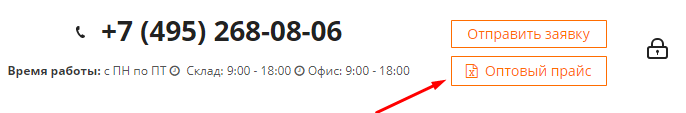 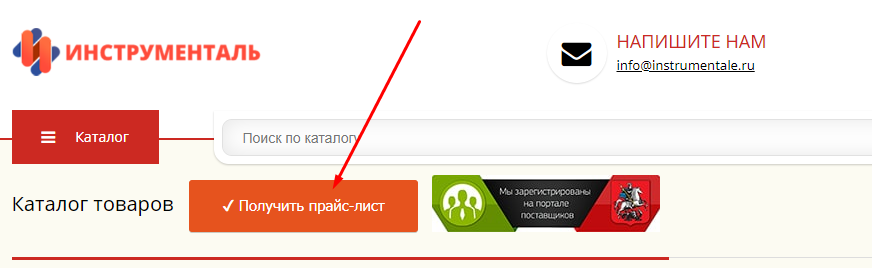 Форма обратного звонкаПрисутствует в шаблоне, в полях шаблона указано самое необходимое. Не рекомендуем добавлять поля, форма наиболее удобная для пользователя.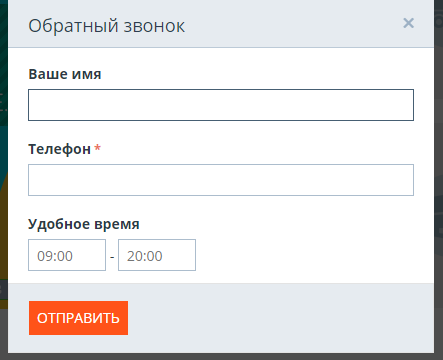 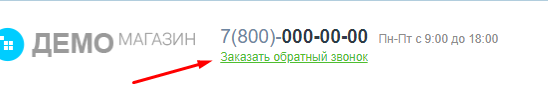 Адрес электронной почтыОн обязательно должен быть в корпоративном формате, т.е. на домене сайта (например, для сайта russianpromo.ru – info@russianpromo.ru). Это повышает доверие не только пользователей, но и поисковых систем.В шаблоне в настоящий момент отсутствует почта, рекомендуем добавить.Главная страница сайтаКорректное наполнение слайдера.Изображения в слайдере должны обязательно содержать в себе УТП (уникальное торговое предложение), а не просто привлекательные картинки. На каждом изображении должна стоять ссылка на страницу с подробным описанием предложения, если речь идет об акции.Акции/Хиты продаж Важно, чтобы информация была актуальной, ссылка на раздел с акцией находилась в главном меню, а баннеры не мешали восприятию остального контента страницы.Всплывающие окна Если на вашем сайте установлены виджеты, выдающие всплывающие окна вида «Вы на сайте уже 2 минуты, нашли что искали?», «Наш менеджер перезвонит вам через 30 секунд» или баннеры типа «Подпишитесь на нашу рассылку», то обязательно проверьте корректность их работы.  Появляющиеся каждые 2 минуты окна только раздражают пользователей. Настройте их таким образом, чтобы посетителю, который один раз отказался от ввода информации, баннер в дальнейшем не показывался.Визуализация контента Используйте инфографику, иконки с преимуществами и краткими описаниями принципов работы компании. Это позволит наглядно продемонстрировать, почему стоит выбрать именно вас, и избавит пользователя от необходимости читать портянки текста.ПрочееПроверьте, что на главной странице пользователь быстро находит ответы на вопросы:Чем занимается компания?Что можно купить на сайте?Почему я должен сделать это именно здесь?Текстовый блокЕсли планируется продвижение сайта, на главной странице необходимо вывести текстовый блок с seo-текстом.Разводящая страницаВ шаблоне сайта присутствуют подкатегории: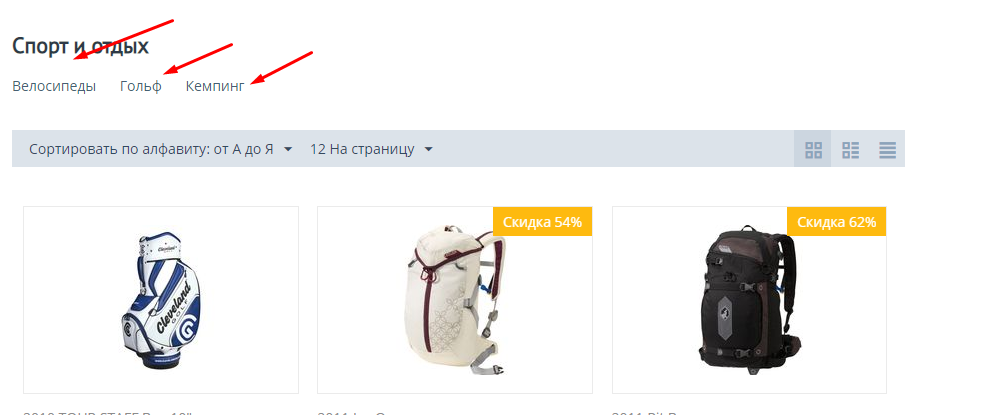 Однако мы заметили, что топовые конкуренты используют инфографику в данных блоках. Рекомендуем добавить изображения в блоке с подкатегориями (https://stroiteltd.ru/catalog/elektroinstrument/https://instrument.ru/category/slesarnyy-instrument_ru/)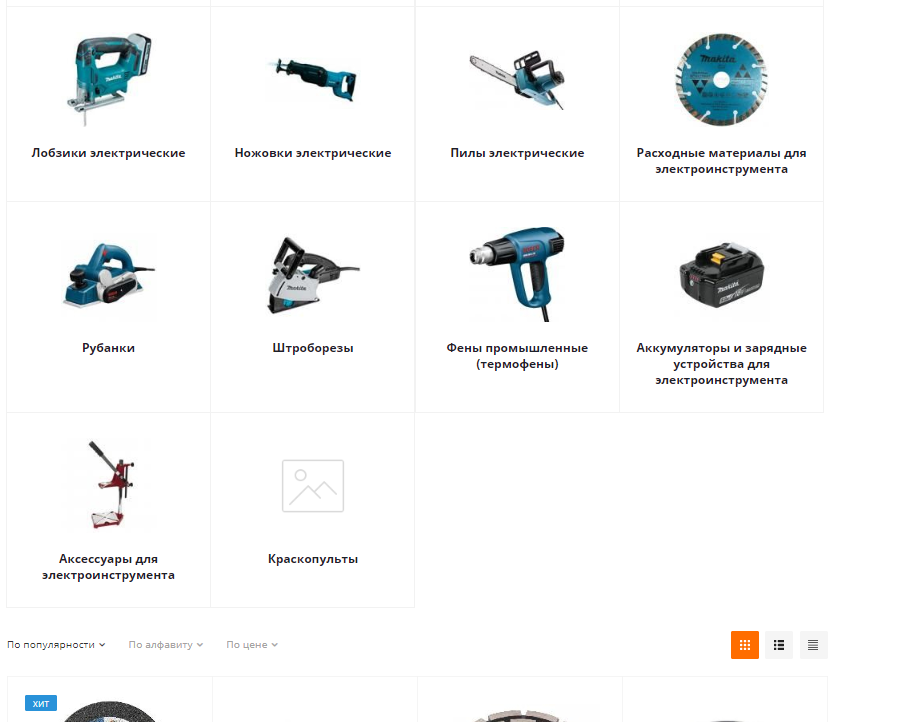 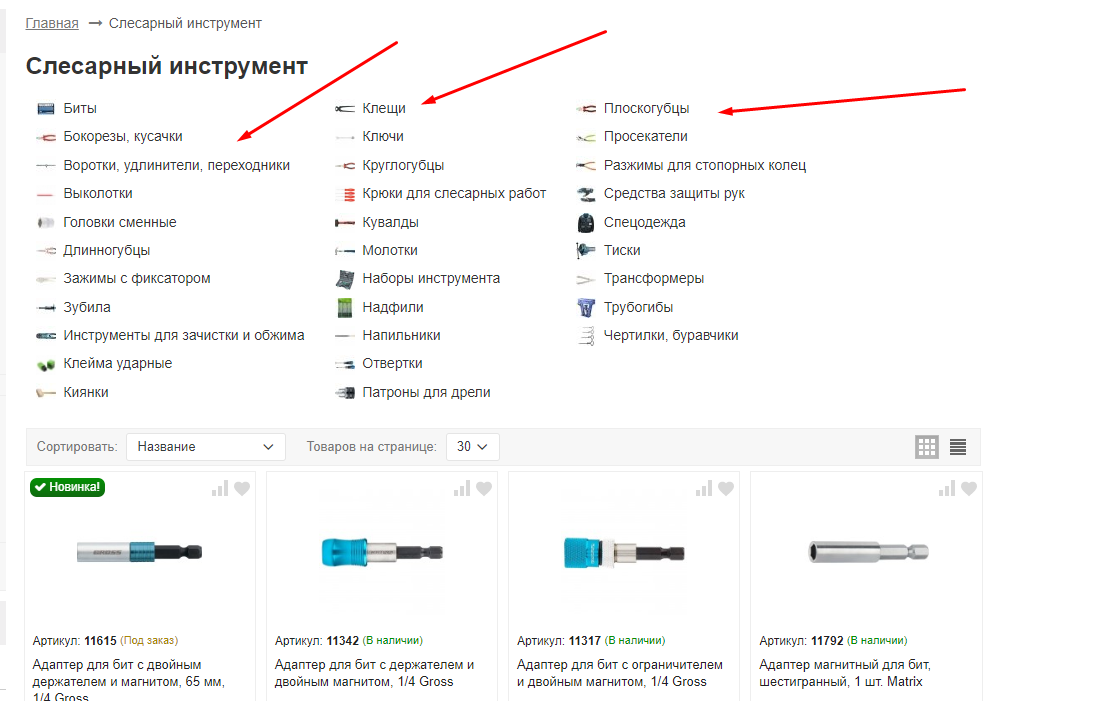 У товаров на разводящих страницах (https://demos.mv.cs-cart.ru/66ec00eb5e552c70/sports-and-outdoors/) должны присутствовать: НазваниеИзображениеЦена Кнопка «Купить» / «В корзину» Кнопка «Купить в 1 клик»Наличие иконок «Хит продаж», «Новинка» Кнопка «Сравнить» / «Добавить к сравнению» (сердечко) Для seo-продвижения в каждом разделе необходимо вывести seo-текст с описанием категории.Если страницы категорий не предполагают бесконечный скролл, на них необходимо вывести блоки перелинковки товаров, такие как «Рекомендуем посмотреть» / «Выгодное предложение» / «Вы смотрели» и т.п. (используйте не более двух на страницу, чтобы не запутать пользователей)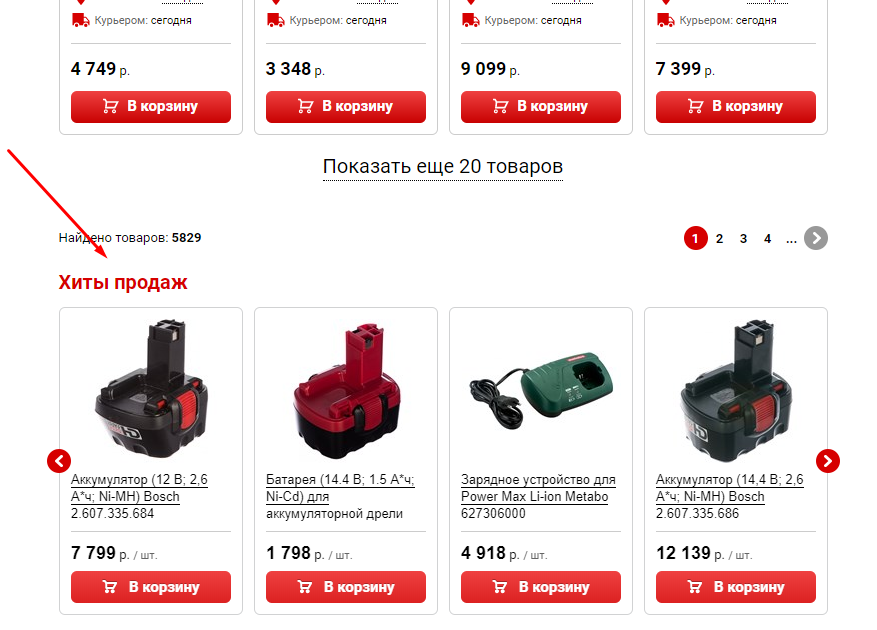 Функционал быстрого просмотра товара (открывается во всплывающем окне) – рекомендуем добавить в шаблон.Товары, которых нет в наличии отображаются в конце каталога. Перед каталогом присутствует фильтр товаров (по цене, по популярности). Приводим пример фильтра у конкурента https://stroiteltd.ru/catalog/ruchnoy_instrument/: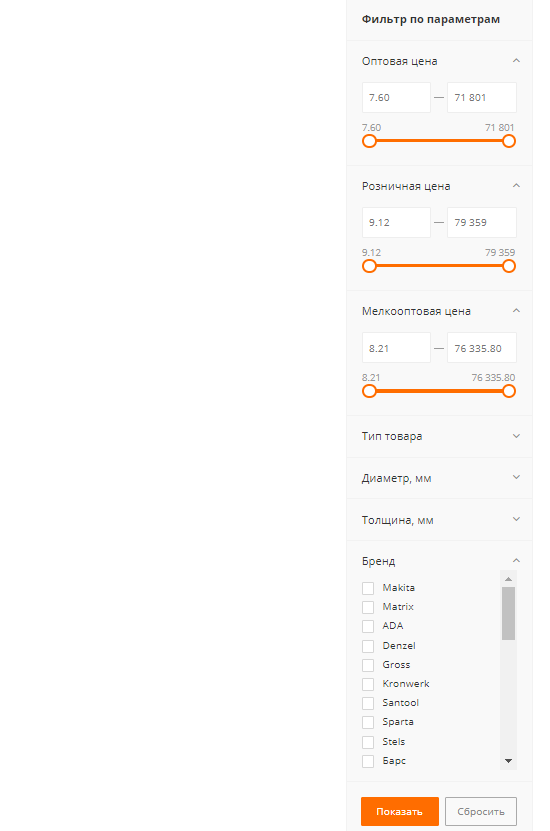 Карточка товараУ товара на карточке товара должны присутствовать:НазваниеИзображение (в хорошем качестве, несколько вариантов, есть возможность увеличения изображения), видеоЦенаАртикулКнопка «Купить» / «В корзину» Кнопка «Купить в 1 клик»Рейтинг товараНаличие иконок «Хит продаж», «Новинка»Краткая информация о вариантах и сроках доставкиДоступность товараПоле выбора количества товара для добавления в корзинуОписание товараКнопка «Сравнить» / «Добавить к сравнению»Отзывы (а также возможность оставить отзыв)Есть возможность выбора цвета/размераПрисутствуют блоки перелинковки «Вы недавно смотрели» / «Аналогичные товары» / «Товары из той же серии» и т. п.Есть возможность поделиться товаром в социальных сетях.В настоящий момент в шаблоне карточки товара присутствуют все необходимые пункты.Страница «Оформление заказа» (Корзина)Товар в корзине представлен в следующем виде:НазваниеИзображение – рекомендуем добавить в шаблонЦена Ссылка с названия и изображения ведет на соответствующую карточку товараОсновные характеристики товара (кратко) – рекомендуем добавить в шаблон.Поле выбора количества товара – рекомендуем добавить в шаблонСкидкаИтоговая суммаНаличие кнопок «Оформить заказ», «Продолжить покупки», «Купить в 1 клик»Есть возможность удаления товара из корзиныАвтоматический пересчет стоимости при изменении заказа (при этом страница не перезагружается)Присутствует блок с дополнительными товарами, аксессуарами и другими рекомендациями для до продаж (блок перелинковки) – рекомендуем добавить в шаблон.Присутствуют блоки с суммой, которой не хватает для бесплатной доставки – рекомендуем добавить в шаблон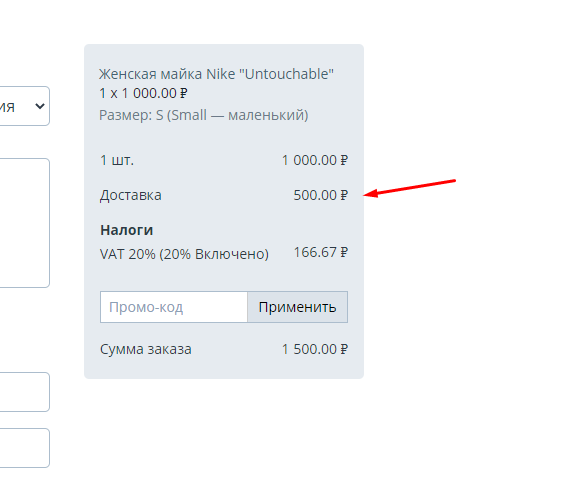 Есть ссылка, позволяющая вернуться назад, в каталог – рекомендуем добавить такую кнопку в шаблон.На станице должны присутствовать минимум полей для заполнения личных данныхНе стоит заставлять пользователя искать индекс своего почтового отделения или вводить полное ФИО. Оставьте только те поля, которые действительно вам необходимы для отправки заказа: чаще всего достаточно имени, адреса, номера телефона и электронной почты. Возможность выбора даты доставки, времени – необходимо добавить в шаблонВарианты способов доставки (самовывозом, курьером, отправкой почтой, транспортной компанией) Способы оплаты на выбор (наличными, банковской картой, электронными деньгами и т. д.)Поле «Комментарий»Если пользователь уже покупал что-то на вашем сайте и авторизовался, то его контактные данные из предыдущего заказа подтягиваются автоматическиПосле оформления заказа на e-mail клиента и вам, приходит письмо об успешной покупке, в котором содержится информация по заказуПосле полного успешного оформления заказа корзина очищаетсяЛичный кабинет («Мой профиль»)Ссылка на личный кабинет присутствует на всех страницах сайтаВ личном кабинете сохраняется вся история покупокДоступна информация по бонусамУказан статус покупок, информация по стадиям доставки Указаны номера заказовЕсть возможность редактирования личной информацииДавайте своим клиентам бонусы за наполнение профиля. Потом эту информацию можно будет использовать для персонализированной email-рассылки или запуска акций, ориентированных на конкретный сегмент аудитории.Страница «Доставка и оплата»Страница располагается в главном меню сайтаНа странице есть данные о: Вариантах доставки (самовывозом, курьером, отправкой почтой, транспортной компанией)Стоимости доставки и наличия бесплатной Сроках доставкиНа странице есть информация о способах оплатыНа сайте есть возможность оплатить заказ:Банковской картой Наличными курьеруБанковской картой курьеруБезналичный расчетОплата электронными деньгамиОплата подарочным сертификатом/бонусамиОплата в онлайн-банкеСтраница «Возврат»Страница располагается в главном меню сайта – рекомендуем добавить, в настоящий момент страница присутствует только в подвале сайта.Есть информация о гарантии на товарПрисутствуют условия возврата и замены товараСтраница «Контакты»В шаблоне отсутствует. Рекомендуем вынести контактную информацию на отдельную страницу.На странице должны быть указаны:Полный адрес компании (с индексом)Номер телефонаEmailВремя работыРеквизитыДинамическая карта с местоположениями магазинов/пунктов выдачи/офисаФорма обратной связи ОтзывыОтзывы есть на карточках товараВсе отзывы проходят модерациюВедется работа с негативными отзывамиПобуждайте клиентов оставлять отзывы о вашем магазине, работайте таким образом над репутацией в сети. Например, «Эльдорадо» дает бонусные баллы за каждый отзыв, оставленный на Яндекс.Маркете.РезюмеМы подготовили подробный коммерческий аудит будущего строймаркетплейса. В целом шаблон сайта подходит для использования. Однако для лучшего ранжирования сайта в поисковых системах, а также для удобства пользователей, необходимо осуществить технические доработки. Наиболее важные из них мы выделили маркером.